Michigan Society for Healthcare Central Service Professionals invites you to Attend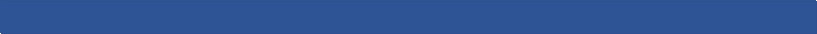 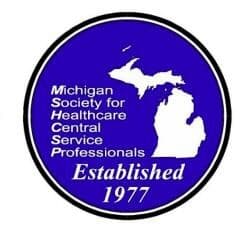 SUCCESSFUL TEAMWORK DRIVES DREAMWORK!LET’S MOVE FORWARD TOGETHER!When:May 17th & 18th, 2024Where:Club Venetian 29310 John R Rd.,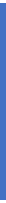 Madison Heights, MI 48071 248-399-6788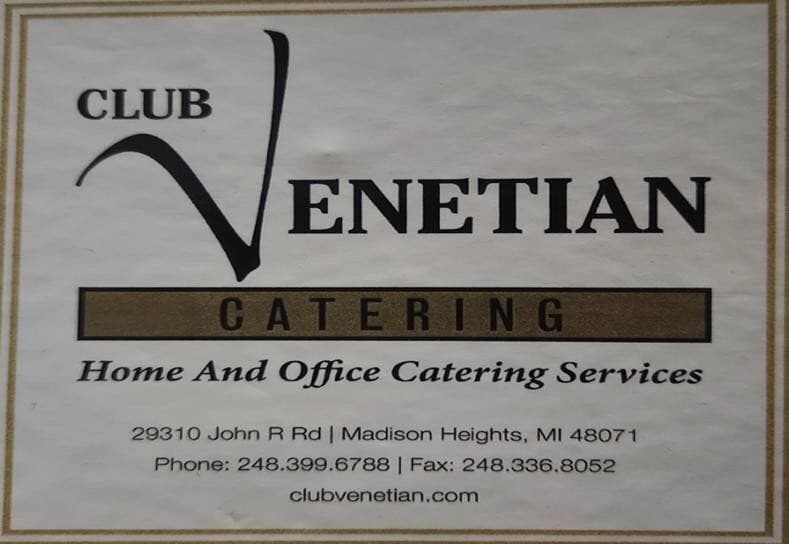 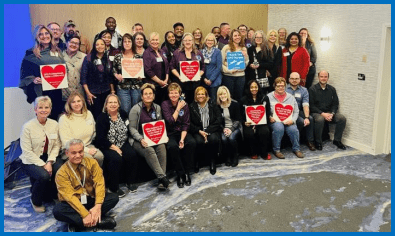 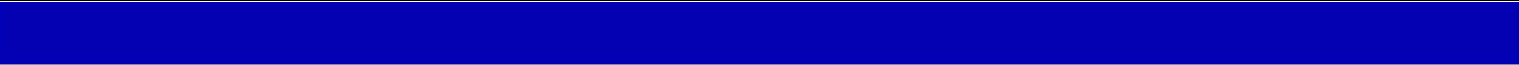 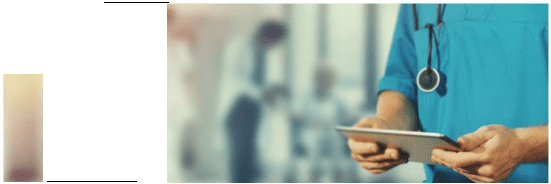 WHO	SHOULD ATTEND?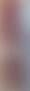 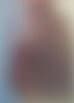 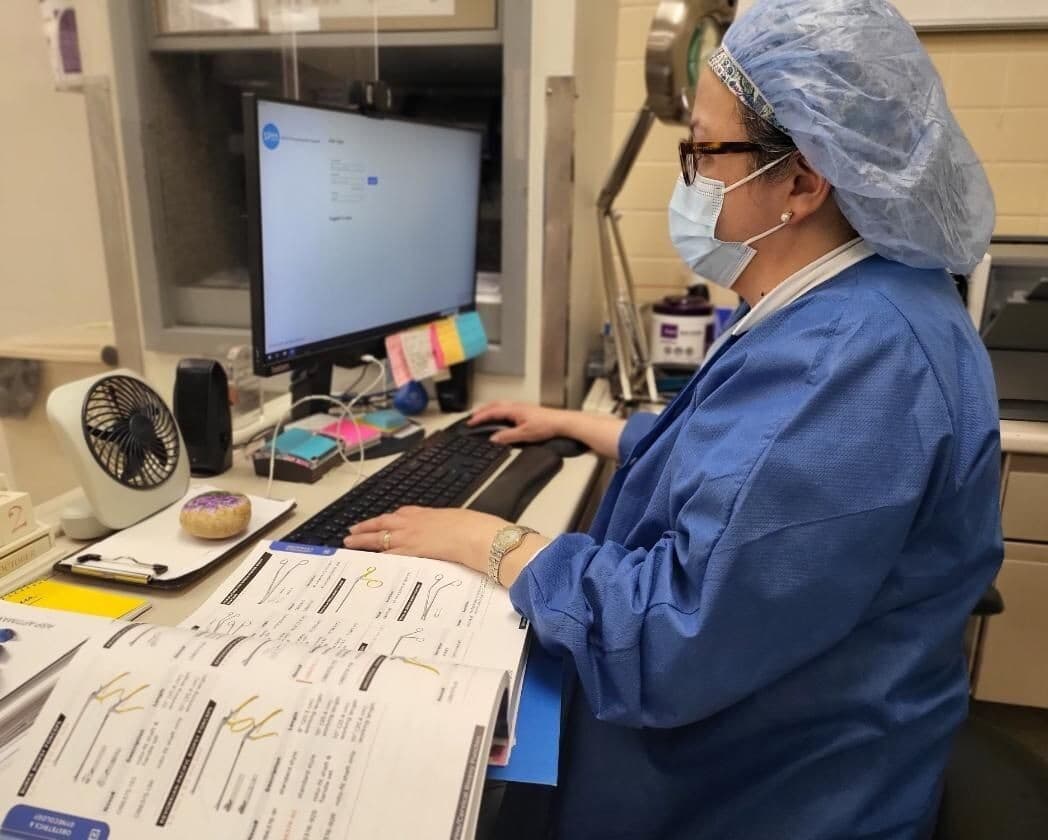 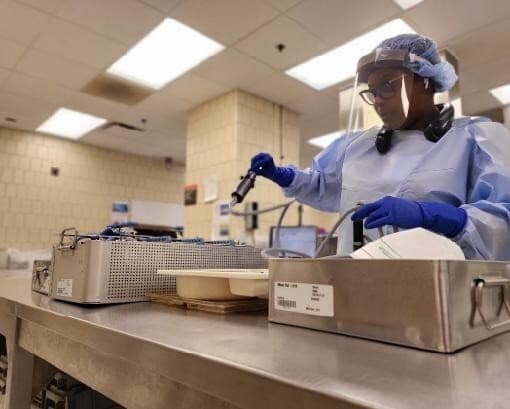 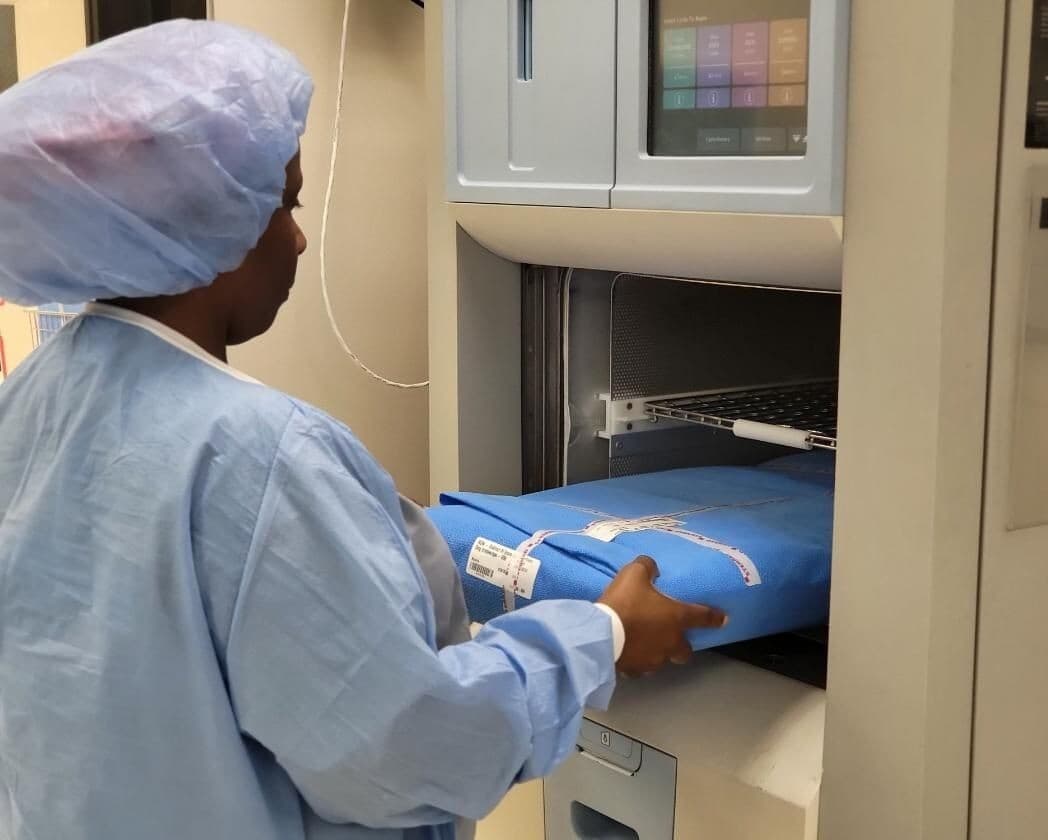 MSHCSP MembersCentral Service/OR PersonnelInstrument/ Sterilization PersonnelSurgical TechnologistsOR/cs EducatorsOperating Room Directors/ManagersDirectors/Managers CS /Materials ManagementInfection Control Professionals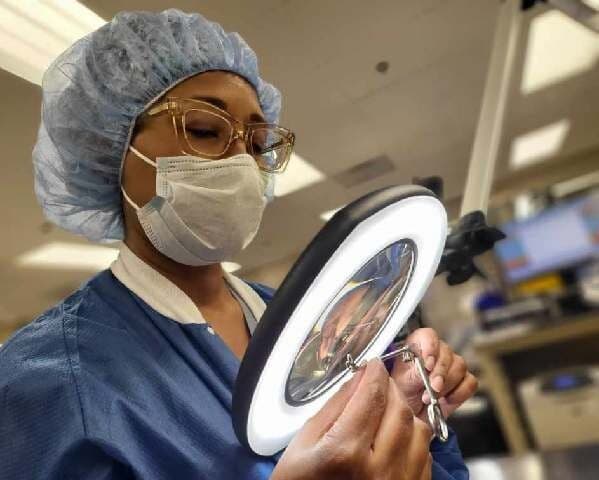 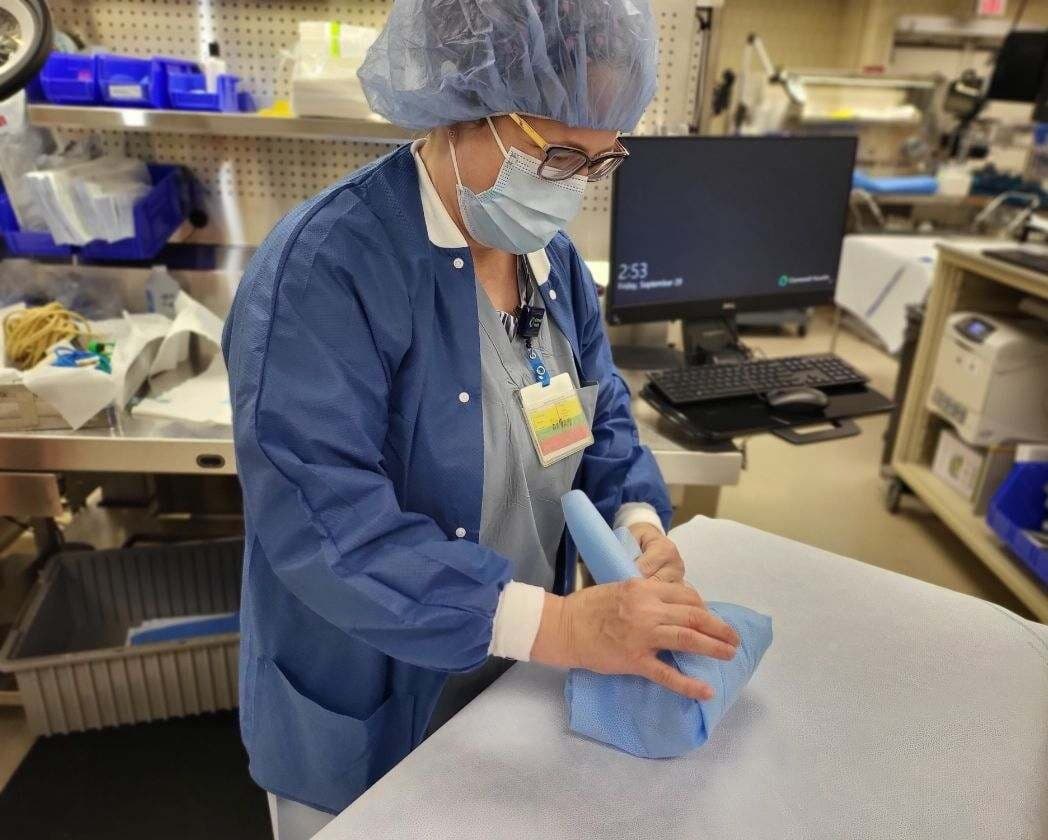 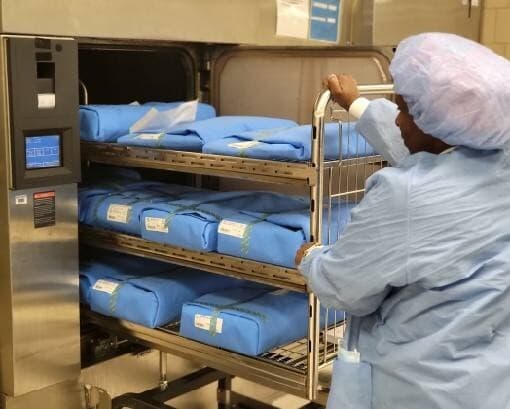 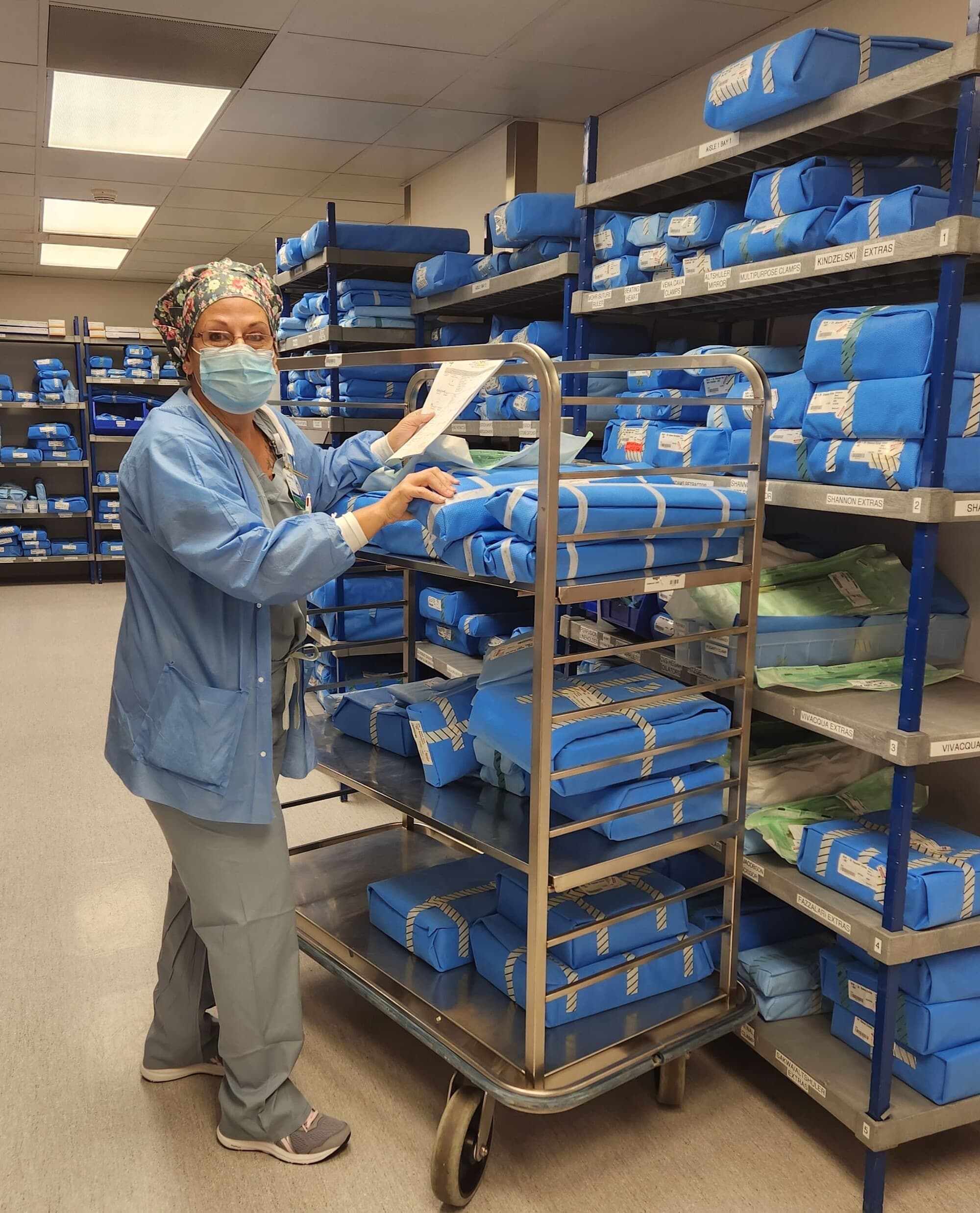 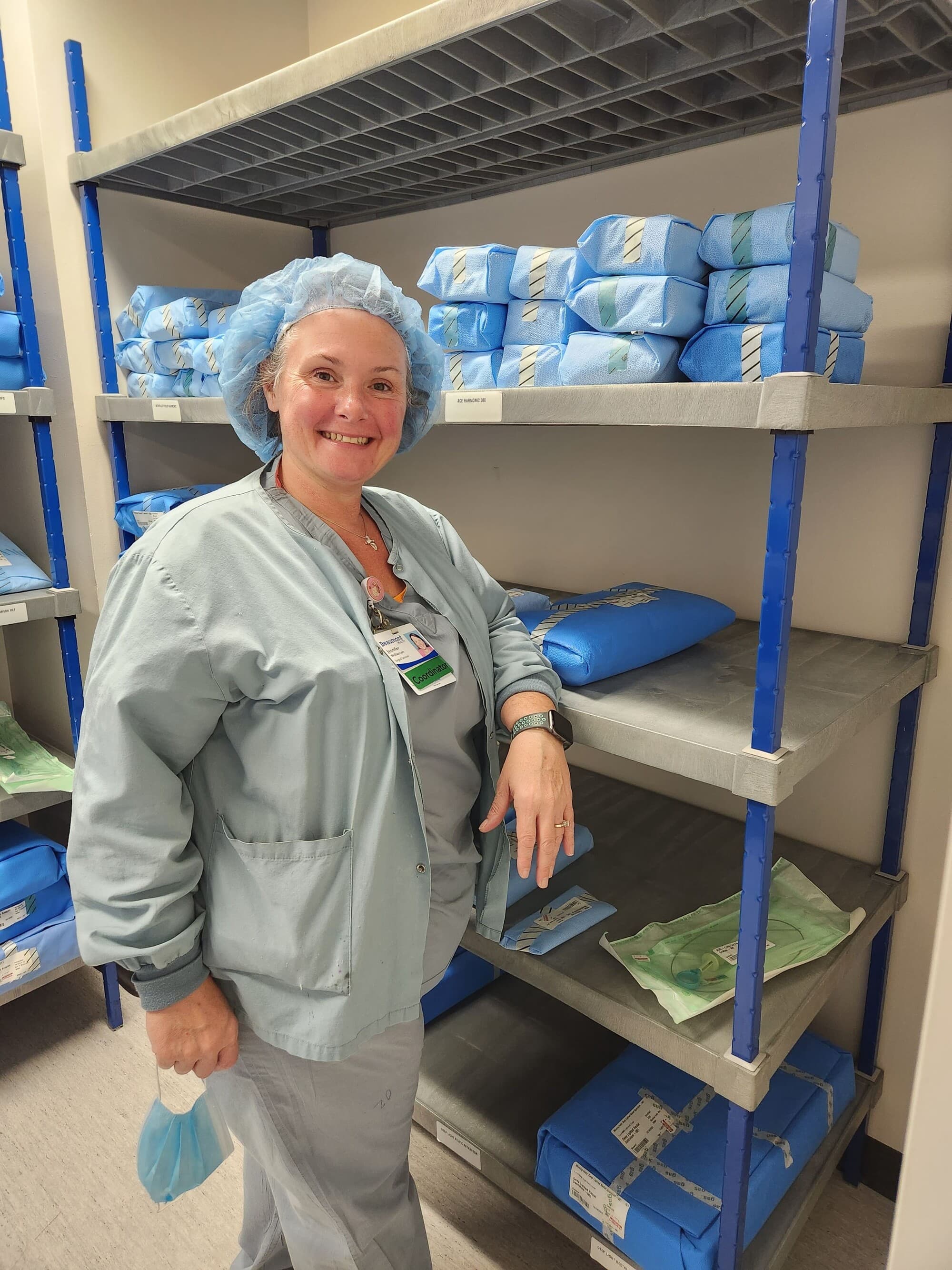 Schedule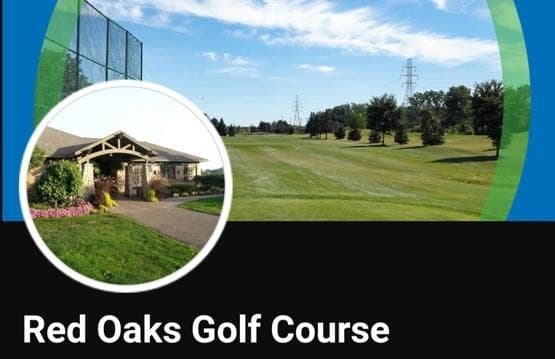 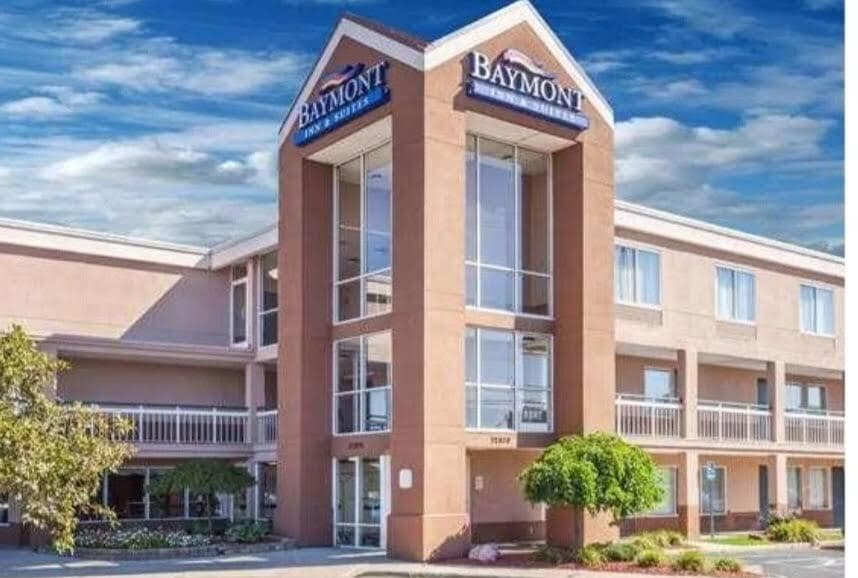 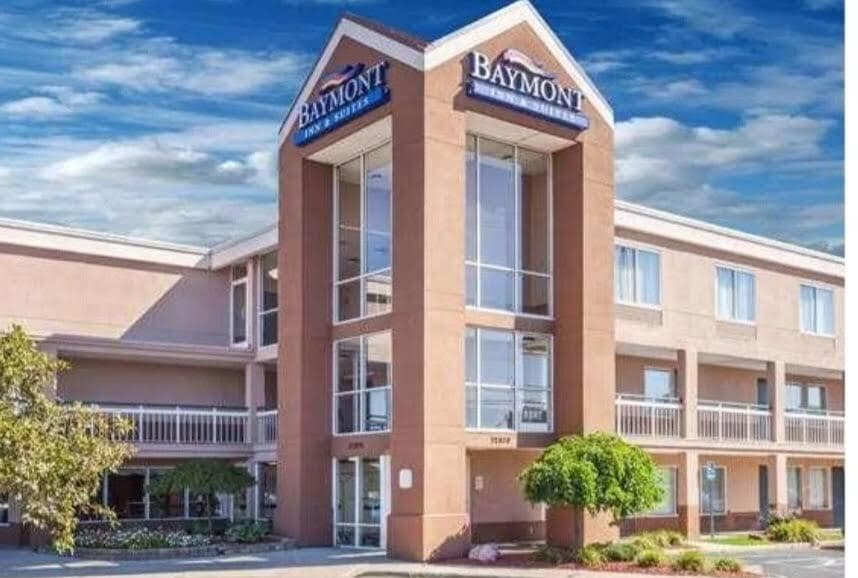 RegisterMSHCSP Conference May 17th & 18th, 2024Club Venetian 29310 John R. Rd., Madison Heights, MI 48071MSHCSP Conference May 17th & 18th, 2024Club Venetian 29310 John R. Rd., Madison Heights, MI 48071MSHCSP Conference May 17th & 18th, 2024Club Venetian 29310 John R. Rd., Madison Heights, MI 48071Choose one of the following categories and complete that sectionChoose one of the following categories and complete that sectionChoose one of the following categories and complete that section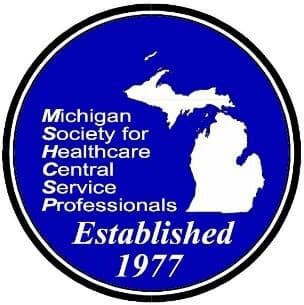 This includes:all social functions, banquet ticket and all educational offerings2023/2024 membership is included with paid 1 and 1/2-day conference registration__	$80.00 current member__	$90.00 non-member__	$45.00 student with I.D.__	$80.00 current member__	$90.00 non-member__	$45.00 student with I.D.This includes:all social functions, banquet ticket and all educational offerings2023/2024 membership is included with paid 1 and 1/2-day conference registration	1 day of conference__	$35.00 Friday__	$65.00 SaturdayHSPA	Approved for 8.0CECBSPD Approved for 8.0CEHSPA	Approved for 8.0CECBSPD Approved for 8.0CE  DO YOU HAVE ANY FOOD  RESTRICTIONS________________________________________________________                                                                                                                                                                                                                                                                                                                        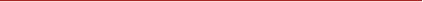   DO YOU HAVE ANY FOOD  RESTRICTIONS________________________________________________________                                                                                                                                                                                                                                                                                                                          DO YOU HAVE ANY FOOD  RESTRICTIONS________________________________________________________                                                                                                                                                                                                                                                                                                                        Attendee Information MSHCSP #__________	HSPA #__________	CBSPD#___________	Name_______________________________Title_______________Home address ______________	____   City, State, Zip_________________   Phone________________E-Mail__________________				Make check/ money order payable to: MSHCSP (we do not accept purchase orders)                                                                                                                                   Registration Fee $_______                                                                                                                       Total amount enclosed $_______	Mail payment and form to: MSHCSPPO BOX 20434Ferndale, MI  48220Attendee Information MSHCSP #__________	HSPA #__________	CBSPD#___________	Name_______________________________Title_______________Home address ______________	____   City, State, Zip_________________   Phone________________E-Mail__________________				Make check/ money order payable to: MSHCSP (we do not accept purchase orders)                                                                                                                                   Registration Fee $_______                                                                                                                       Total amount enclosed $_______	Mail payment and form to: MSHCSPPO BOX 20434Ferndale, MI  48220Attendee Information MSHCSP #__________	HSPA #__________	CBSPD#___________	Name_______________________________Title_______________Home address ______________	____   City, State, Zip_________________   Phone________________E-Mail__________________				Make check/ money order payable to: MSHCSP (we do not accept purchase orders)                                                                                                                                   Registration Fee $_______                                                                                                                       Total amount enclosed $_______	Mail payment and form to: MSHCSPPO BOX 20434Ferndale, MI  48220Refund policy: Cancellations/refunds allowed up to 10 days before the conference (postmarked by March 7,2024) Minus a $25.00 processing fee. Any nonsufficient returns on checks will be charged an additional $30.00 fee!Refund policy: Cancellations/refunds allowed up to 10 days before the conference (postmarked by March 7,2024) Minus a $25.00 processing fee. Any nonsufficient returns on checks will be charged an additional $30.00 fee!Refund policy: Cancellations/refunds allowed up to 10 days before the conference (postmarked by March 7,2024) Minus a $25.00 processing fee. Any nonsufficient returns on checks will be charged an additional $30.00 fee!